 DELHI TECHNOLOGICAL UNIVERSITY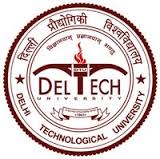 (Formerly Delhi College of Engineering)Shahbad Daulatpur, Bawana Road, Delhi-110042SELF ASSESSMENT PROFORMA FOR PERFORMANCE BASED APPRAISAL SYSTEM (PBAS)Application form for promotion under AICTE Career Advancement Scheme (CAS) for teachers in Delhi Technological University, erstwhile Delhi College of Engineering, Delhi as per notifications (i) (No. F. 1/2-581/2013/Estt./DTU/13315-18, dated 15.12.2014), of DTU, (ii) No. F.1.(702)/2010-SB/ PF.1/1164, dated 29/07/2010 of DTTE, and (iii) AICTE gazette notification F.No. 37-3/Legal/AICTE/2012, dated 8th November, 2012 regarding Career Advancement Scheme for the Teachers and other Academic Staff in Technical Institutions (Degree) Regulations, 2012.For promotion as: Assistant Professor Stage 1 (AGP 6000) to Assistant Professor Stage 2 (AGP 7000)Assistant Professor Stage 2 (AGP 7000) to Assistant Professor Stage 3 (AGP 8000)Assistant Professor Stage 3 (AGP 8000) to Associate Professor Stage 4 (AGP 9000)Associate Professor Stage 4 (AGP 9000) to Professor Stage 5 (AGP 10000)PART – AGENERAL INFORMATION AND ACADEMIC BACKGROUNDDepartment: _________________________________    Academic Qualifications : Record of academic service prior to joining DTU/DCE	Record of service in DTU/DCE From Date of joining as permanent faculty  Teaching Experience:     	   P.G. Classes (in Years)    : ______________________________       				  U.G. Classes (in Years)    : ______________________________Research Experience 			          Total Number of years			:_______________________________  Years spent in M. Phil. / Ph.D.		: ______________________________Years of Guiding Ph.D. / M. Phil.		:_______________________________Total No. of papers Published in International Journals ………….National Journals          ………….Conference Proceedings …………(Not Abstract but Full length paper)Total No. of Conferences/Seminar/Workshop AttendedInternational ……………..National         …………….State Level    ……………..Awards /Prizes/  Honour’s / Recognitions :Fields of Specialization under the Subject/Discipline	a)	b)Orientation/Refresher Course/Summer School / Winter School/Workshops attended:(Use separate sheet as enclosures if needed)List of Publications (for the purpose of evaluation): Your contribution in the Department  and Institute/University:   ___________________________________________________________________________________________________________________________________________________________________________________________________________________________________________________________________________________________________ Any other relevant information:____________________________________________________________________________________________________________________________________________________________________________________________________________________________________________________________________________________________________________________________________________________________________________________________________________________PART BACADEMIC PERFORMANCE INDICATORS (API) (CATEGORY: I)(Please see detailed instructions/guidelines for filling PBAS Proforma before filling this section)Also refer AICTE regulation 2012 dated 8th November 2012TEACHING, LEARNING AND EVALUATION RELATED ACTIVITIESDetails of Teaching, Learning and Evaluation Related ActivitiesDetails of Part 1 and 2:      Lectures, Seminars, Tutorials, Practical, Contact Hours and duties in excess of the 	AICTE norms Details of Part 3:	Reading/Instructional material consulted and additional knowledge resources provided to studentsDetails of Part 4:	Use of Participatory and innovative Teaching-Learning (T-L) Methodologies, Updating of subject content, Course Improvement etc. (Give details of activities performed in detail table below)Details of Part 5: Examination Duties Assigned and Performed (Give details of activities performed in detail table below)Details of above tableACADEMIC PERFORMANCE INDICATORS (API) – CATEGORY- IICo-Curricular, Extension, Professional Development Related Activities and Participation in Corporate Life of the University(Provide details of activities in the below mentioned table)DETAILS OF ABOVE CO-CURRICULAR, EXTENSION, PROFESSIONAL DEVELOPMENT RELATED ACTIVITIESPlease mention your contribution (year wise) to any of the following:CATEGORY IIIRESEARCH, PUBLICATIONS AND ACADEMIC CONTRIBUTIONS(This is to be filled as per the AICTE Regulations 2010, whenever the research contribution is jointly made, the API scores should be shared between the contributors as per the formula provided)(A) Published Papers in Journals (Refer the instructions/guidelines for filling up PBAS Proforma, Category III)B (i) Articles/ Chapters published in BooksB(ii) Full papers in Conference Proceedings (Only published but not presented in conference)B (iii) Books published as single author or as editor(C )	Ongoing and completed research projects and consultancies:C(i & ii). Ongoing Research Projects / ConsultanciesC (iii & iv) Completed Projects / Consultancies(D) Research GuidanceE(i) Training Courses, Teaching-Learning-Evaluation Technology Programs, Faculty development Programmes (not less than one week duration) (Max.30 Points)E (ii) Papers presented in Conferences, Seminars, Workshops, Symposia (Excluding B (ii))E(iii)  Invited Lectures and Chairmanships at National or International Conference/ SeminarsIV SUMMARY OF API SCORES (based on above information)PART C: OTHER RELEVANT INFORMATIONPlease give details of any other credential, significant contributions, awards received, etc. not mentioned earlierLIST OF ENCLOSURES: (Please attach, copies of certificates, sanction orders, papers, etc. wherever necessary)DeclarationI certify that the information provided is correct as per record available with the University and/or documents enclosed along with the duly filed PBAS Proforma.Certified that all the information, facts and documents submitted with this application are true and correct and if found incorrect/false, my candidature for the same may be cancelled and the decision of the University shall be final and binding. Date__________________				Signature of the Candidate	Place __________________				Designation								Signature of Head of DepartmentDELHI TECHNOLOGICAL UNIVERSITY(Formerly Delhi College of Engineering)Shahbad Daulatpur, Bawana Road, Delhi-110042SUMMARY OF API SCORE(To be filled by the candidate)Name of the Applicant		:________________________________________________Department 			:________________________________________________Stage applied for 		:________________________________________________Date of Appointment & Post	:________________________________________________Date of Last Promotion & Post	:________________________________________________Assessment Period		:________________________________________________Date of Eligibility		:_______________________________________________Do you fulfill the minimum required number of Refresher Courses & Research Publications?				:________________________________________________API Score details during assessment period Total API in Category I and Category II: _____________________________________________Total API in Category III:  ________________________________________________________Minimum API Score requirement /per assessment period: _______________________________Eligibility on the basis of the API Score:_____________________________________________ Signature of the Candidate & date(with comments if any)Name (in Block Letters):_____________________________________Father’s Name (in Block Letters):_____________________________________Mother’s Name (in Block Letters):_____________________________________Spouse’s  Name (in Block Letters):_____________________________________Date of Birth :_____________________________________Current Designation & Grade Pay:_____________________________________Date of Last Promotion (Position and Stage):_____________________________________Date of eligibility for promotion:_____________________________________Category (SC/ST/OBC/General):_____________________________________Address for correspondence (with Pin Code):_____________________________________Permanent Address (with Pin Code):_____________________________________Telephone Number:R _____________ M ____________________E-Mail:_____________________________________Degree University / InstituteYear of PassingDiscipline/SpecializationPercentage of marks/CGPAGraduate Degree (UG)Post Graduate Degree (PG)Ph.D.Other Exams (if any)InstitutionDesignationNature of appointment (Regular/ Fixed term/Temporary/ Adhoc)Nature of DutiesPay-Scale / Pay band and AGPDate of JoiningDate of  LeavingRemarks StageDesignationPay band    and AGPDurationDurationExperienceExperienceStageDesignationPay band    and AGPFrom(dd/mm/yyyy)To(dd/mm/yyyy)YearMonthStage IStage IIStage IIIStage IVStage V Please clearly specify the period of Leave Without Pay (LWP)Please clearly specify the period of Leave Without Pay (LWP)Please clearly specify the period of Leave Without Pay (LWP)Please clearly specify the period of Leave Without Pay (LWP)Please clearly specify the period of Leave Without Pay (LWP)Please clearly specify the period of Leave Without Pay (LWP)Please clearly specify the period of Leave Without Pay (LWP)Sr. NoName of Course/Summer/Winter SchoolPlaceDurationSponsoring Agency01020304S. No.TitleName of the Journal,                     Vol. No., YearISSN/ ISBN Number 010203040506Note: You may use separate sheet, If required. Attach the copies of the papers for evaluation for stage 3 onwardsNote: You may use separate sheet, If required. Attach the copies of the papers for evaluation for stage 3 onwardsNote: You may use separate sheet, If required. Attach the copies of the papers for evaluation for stage 3 onwardsNote: You may use separate sheet, If required. Attach the copies of the papers for evaluation for stage 3 onwardsSr. No.ParticularsMax. ScorePer YearAPI score obtained for each academic year of the period under assessmentAPI score obtained for each academic year of the period under assessmentAPI score obtained for each academic year of the period under assessmentAPI score obtained for each academic year of the period under assessmentAPI score obtained for each academic year of the period under assessmentSr. No.ParticularsMax. ScorePer Year1st year2nd year3rd year4th year5th yeari (a)Lectures, seminars, tutorials, practical, contact classes should be based on verifiable records. On basis of Lectures undertaken as percentage of lectures allocated.50i (b)Lectures or other teaching duties in excess of the AICTE norms for which no remuneration is charged. 10iiPreparation and Imparting of  knowledge / instruction as per curriculum/syllabus, enrichment by providing additional resources (Text book/manual etc.) to students        (100% compliance = 20 points)20iiiUse of participatory and innovative teaching-learning methodologies; updating of subject content, course improvement etc.20ivExamination duties (invigilation, question paper setting, evaluation, / assessment of answer scripts) as per allotment.25Total Score ObtainedTotal Score Obtained125Minimum API score required per year 75Minimum API score required per year 75Minimum API score required per year 75Minimum API score required per year 75Minimum API score required per year 75Minimum API score required per year 75Minimum API score required per year 75Minimum API score required per year 75Sr. No.Academic YearClass (B. Tech/ M. Tech)Course / Paper / Subject TaughtCourse / Paper / Subject TaughtMode of Teaching*No. of classes/ subject/weekTotal No. of classes conducted in semester% of Classes taken as per documented recordTeaching Hours per weekTeaching Hours per weekTeaching Hours in Excess of AICTE norms for which no additional remuneration charged                   (  Maximum 10 points)Sr. No.Academic YearClass (B. Tech/ M. Tech)SemesterSubject Code/TitleMode of Teaching*No. of classes/ subject/weekTotal No. of classes conducted in semester% of Classes taken as per documented recordAs per AICTE normsAllotted Effective Hours of teaching per weekTeaching Hours in Excess of AICTE norms for which no additional remuneration charged                   (  Maximum 10 points)1.2.3.4.5. Sr. No.Academic YearClassCourse/SubjectMaterial ConsultedMaterial PrescribedAdditional Knowledge Resource provided to studentsTotal Points acquired (Max. 20)Total Points acquired (Max. 20)Total Points acquired (Max. 20)Total Points acquired (Max. 20)Total Points acquired (Max. 20)Total Points acquired (Max. 20)Sr. No.ParticularsMax. Score per Year API score obtained for each academic year of the period under assessmentAPI score obtained for each academic year of the period under assessmentAPI score obtained for each academic year of the period under assessmentAPI score obtained for each academic year of the period under assessmentAPI score obtained for each academic year of the period under assessmentSr. No.ParticularsMax. Score per Year 1st  year2nd  Year3rd  Year4th Year5th YearUpdating of Courses, design of curriculum, (5 per single course)10Preparation of resource material, fresh reading material, laboratory manuals etc.10Use of Innovative T-L methodologies, use of ICT in updating subject content and course improvement ICT based teaching material/use of computer aided methods like power-point/Multimedia/ Simulation/Software etc :  10 points/eachParticipatory Learning modules/Interactive course : 5 points/eachParticipatory learning modules/Case studies: 5 points/each10Developing and imparting Remedial/Bridge Courses (each activity: 5 points)10Developing and imparting soft skills/ communications skills/personality development courses/modules ( each activity 5 points)10Developing and imparting specialized teaching-learning programmes in Physical education, library; innovative compositions and creations in music, performing and visual arts and other traditional areas ( each activity: 5 points)10Organizing and conduction of popularization programmes/training courses in computer assisted teaching/web-based learning and e-library skills to studentsWorkshop/Training course : 10  points eachPopularization programmes:  5 points each10Total Score (Max. Score per Year 20)20S. No.Short Description of Participatory and innovative Teaching-Learning (T-L) Methodology, Updating of subject content, Course Improvement(course-wise) etc.API ScoreSr. No.ParticularsMaximum Score per Year API score obtained for each academic* year of the period under assessmentAPI score obtained for each academic* year of the period under assessmentAPI score obtained for each academic* year of the period under assessmentAPI score obtained for each academic* year of the period under assessmentAPI score obtained for each academic* year of the period under assessmentSr. No.ParticularsMaximum Score per Year 1st  Year2nd  Year3rd  Year4th Year5th YearUniversity end semester/Annual Examination work as per duties, allotted. (invigilation – 10 points, Evaluation of answer scripts – 5 points; Question paper setting – 5 points) (100% compliance  = 20 points)20University examination/Evaluation responsibilities for internal/ continuous assessment work as allotted ( 100% compliance = 10 points)10Examination work such as coordination, or flying squad duties etc. (maximum of 5 or 10 depending upon intensity of duty) (100% compliance = 10 points)10Total Score ( Max. 25 per Year)25S. No.Type of Examination dutiesDuties assignedExtent to which carried out (%)API ScoreS No.Type of ActivityType of ActivityType of ActivityAPI ScoreAPI ScoreAPI ScoreAPI ScoreAPI ScoreS No.Type of ActivityType of ActivityType of Activity1st  Year2nd  Year3rd  Year4th Year5th Year(i)      Extension, Co-curricular & Field based activities.(i)      Extension, Co-curricular & Field based activities.(i)      Extension, Co-curricular & Field based activities.Instructional Co-curricular activities for students such as field studies / educational tours, industry –imparting training andplacement activity (5 point each)1010Positions held / Leadership role played in organization linked with Extension Work and National Service Scheme (NSS), NCC or any other similar activity (each activity 10 points)1010Student and staff  related Socio-Cultural and sports programs, campus publications ( Students (departmental level 2 points, institutional level 5 points)1010Community work such as values of National Integration, Environment, secularism, democracy, socialism, Human Rights, peace, scientific temper; flood or, drought relief, small family norms etc. ( 5 points)1010Total (Max. aggregate limit: 20)2020(ii)   Contribution to Corporate Life and  Management of the University(ii)   Contribution to Corporate Life and  Management of the University(ii)   Contribution to Corporate Life and  Management of the UniversityContribution to Corporate life in Universities/colleges through meetings, popular lectures, subject related events, articles in college magazine and University volumes ( 2 point each)1010Institutional Governance responsibilities like, Vice-Principal, Dean, Director, Chief warden,Warden, Bursar, HOD’s, School/Centre Chairperson, IQAC Coordinator etc. (10 points each)1010Participation in committees concerned with any aspect of departmental or institutional management such as admission committee, campus development, library committee ( 5 points each)1010Responsibility for, or participation in committees for Students Welfare, Counseling and Discipline  ( 5 points each)1010Organization of Conference / Training as Chairman/Organizational Secretary/Treasurer: International ( 10 points) National/regional ( 5 points)As member of the organizing committee   ( 1 point each)1010Total (Max aggregate limit: 15)1515(iii) Professional Development Activities(iii) Professional Development Activities(iii) Professional Development ActivitiesMembership in profession related committees at state and national levela) At national level   :    3 points eachb) At state                 :    2 points each1010Participation in subject associations, conferences, seminars without paper presentation   ( each activity : 2 points)1010Participation in short term training courses less than one week duration in educational technology, curriculum development, professional development, Examination reforms, Institutional governance ( each activity: 5 points)1010Membership/participation in State/Central Bodies/Committees on Education, Research and National Development ( 5 points each)1010Publication of articles in newspapers, magazines or other publications ( not covered in category 3); radio talks; television programmes ( 1 point each)1010Total (Max aggregate limit: 15)1515Total Score Acquired of  ( i to iii ), (Min. API Score required is 15) Maximum Score: 50Total Score Acquired of  ( i to iii ), (Min. API Score required is 15) Maximum Score: 50Total Score Acquired of  ( i to iii ), (Min. API Score required is 15) Maximum Score: 50Total Score Acquired of  ( i to iii ), (Min. API Score required is 15) Maximum Score: 50Sl. No.Type of ActivityAverage Hrs/weekAPI Score(i) Extension, Co-curricular & field basedactivitiesTotal (Max: 20)(ii) Contribution to Corporate Life and Management of the Institution Yearly/ Semester wise responsibilitiesAPI ScoreTotal (Max: 15)(iii) Professional Development ActivitiesTotal (Max: 15)Total Score (i+ii+ iii) (Max : 25)S.N.Title Journalwith Vol. Year & Page No.ISSN/ISBN No.Whether peer reviewed. Impact factor, if anyNo. of Co-authors Whether you are the main author orGuide/mentorAPI Score1234S.N.Title with page no.Book Title, editor & publisherISSN/ISBN No.Whether peer reviewed. No. of Co-authors and Date of PublicationWhether you are the main authorAPI Score1234S.N.Title Details of conference Proceedings (With Year, Page No.) National / InternationalNo. of Co-authors and Whether you are the main authorAPI Score1234S.N.Title with page no.Type of Book & AuthorshipPublisher & ISSN/ ISBN No.Whether Peer Reviewed No. of Co-author  & Date of PublicationWhether Published by National/ International API Score1234S.N.TitleAgencyPeriodGrant/ Amount Mobilized (Rs Lakhs)API Score123S.N.TitleAgencyPeriodGrant/ Amount Mobilized (Rs. Lakhs) Whether Policy Documents/Patent as outcomeAPI Score12ParticularsNumber EnrolledThesis Submitted with month and yearDegree Awarded with month and yearAPI ScoreM.E. / M. Tech. or Masters in appropriate field EquivalentPh.D. or EquivalentS.N.ProgrammeDurationOrganized byAPI ScoreS.N.Title of the paper presentedTitle of Conference/Seminar etcDate(s) of the eventOrganized byWhether International/ National/State/Regional/University or College LevelAPI ScoreS.N.Title of Lecture/ Academic SessionTitle of Conference/ Seminar with date (s) etcOrganized byWhether International/ National/StateAPI ScoreS.N.CriteriaTotal-API Score for Assessment PeriodAnnual Av. API Score for Assessment PeriodITeaching Learning and Evaluation related activitiesIICo-curricular, Extension, Professional Development etc.Total (I+II)IIIResearch and Academic ContributionS.N.Details (Mention year, value, etc. where relevant)S.N.Details of Enclosure123.Cat. ICat. ICat. IICat. IICat. IIICat. IIIRemarksYearAPI ScoreYearAPI ScoreSub- CategoryAPI ScoreRemarks11A22B33C44D55EAverage API Score of assessment periodAverage API Score of assessment periodTotal 